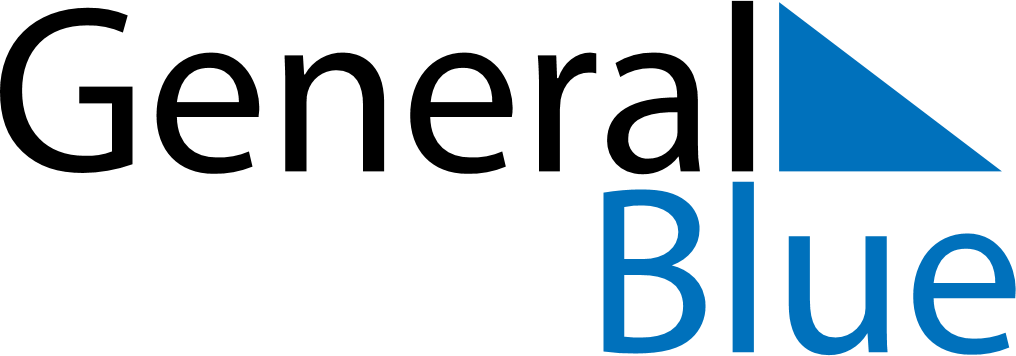 Iceland 2029 HolidaysIceland 2029 HolidaysDATENAME OF HOLIDAYJanuary 1, 2029MondayNew Year’s DayJanuary 6, 2029SaturdayEpiphanyJanuary 19, 2029FridayBóndadagurFebruary 12, 2029MondayBolludagurFebruary 13, 2029TuesdaySprengidagurFebruary 14, 2029WednesdayAsh WednesdayFebruary 18, 2029SundayWoman’s DayMarch 25, 2029SundayPalm SundayMarch 29, 2029ThursdayMaundy ThursdayMarch 30, 2029FridayGood FridayApril 1, 2029SundayEaster SundayApril 2, 2029MondayEaster MondayApril 19, 2029ThursdayFirst Day of SummerMay 1, 2029TuesdayLabour DayMay 10, 2029ThursdayAscension DayMay 13, 2029SundayMother’s DayMay 20, 2029SundayPentecostMay 21, 2029MondayWhit MondayJune 3, 2029SundayThe Seamen’s DayJune 17, 2029SundayIcelandic National DayAugust 6, 2029MondayCommerce DayOctober 27, 2029SaturdayFirst Day of WinterNovember 16, 2029FridayIcelandic Language DayDecember 23, 2029SundaySt Þorlákur’s DayDecember 24, 2029MondayChristmas EveDecember 25, 2029TuesdayChristmas DayDecember 26, 2029WednesdayBoxing DayDecember 31, 2029MondayNew Year’s Eve